Simple Fruit Smoothie Ingredients:FRUIT Ideas:Frozen StrawberriesFrozen Blueberries1 peeled deseeded lemonBase Liquid Ideas:Organic yogurtWaterAdd-in Ideas:Flax Seed PowderChia SeedsMaple Syrup	Throw all the ingredients together in a blender or smoothie maker.  Blend until smooth. I am an experimental cook in the kitchen; therefore, I may not write the exact amounts of ingredients or specific recipe instructions used.  I encourage you to be a creative cook and enjoy adding your own personality to your dishes!For all my Seoul Friends, I found frozen organic strawberries and frozen organicblueberries at Cosco.  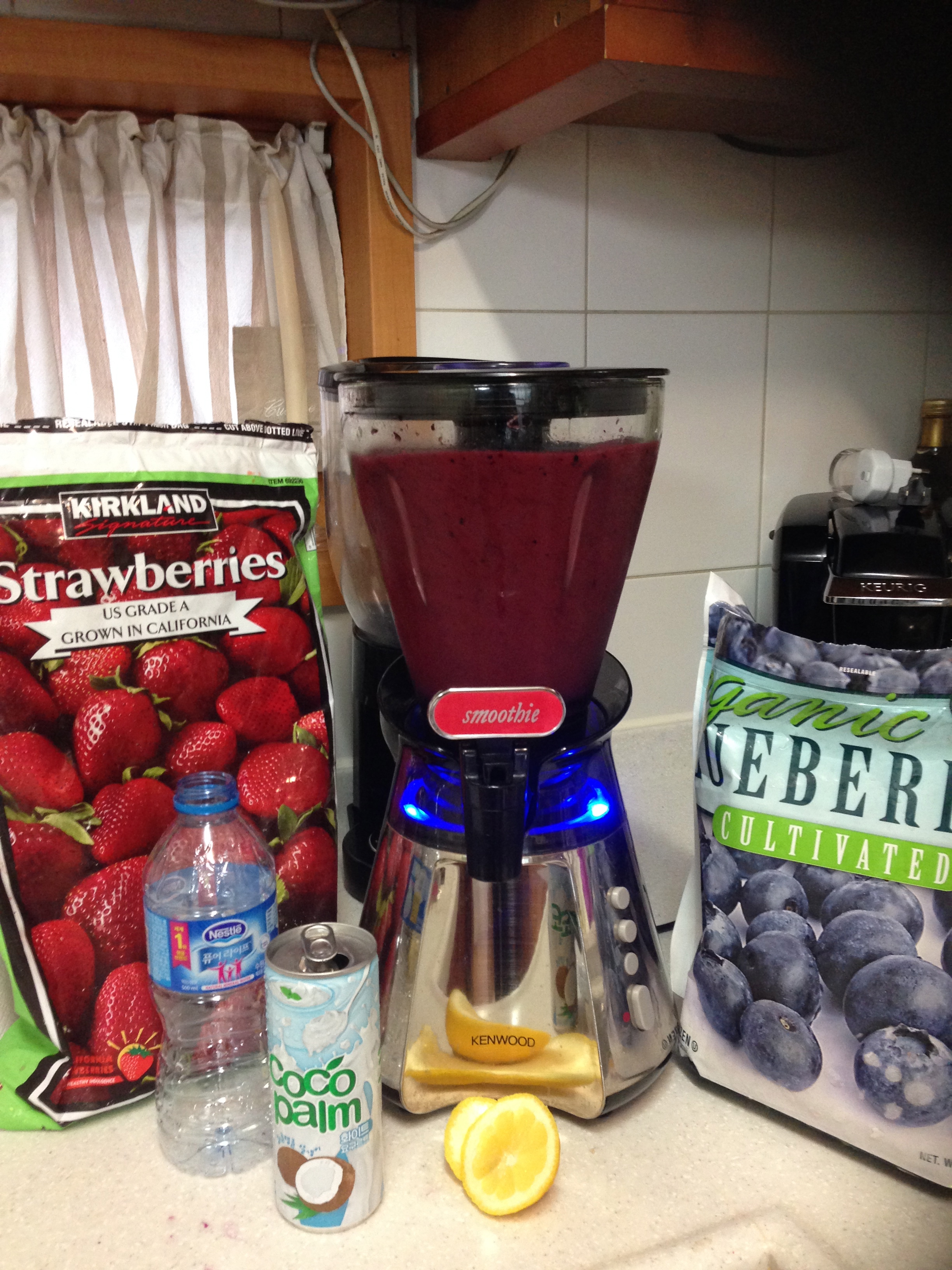 They also carry Chia Seed! 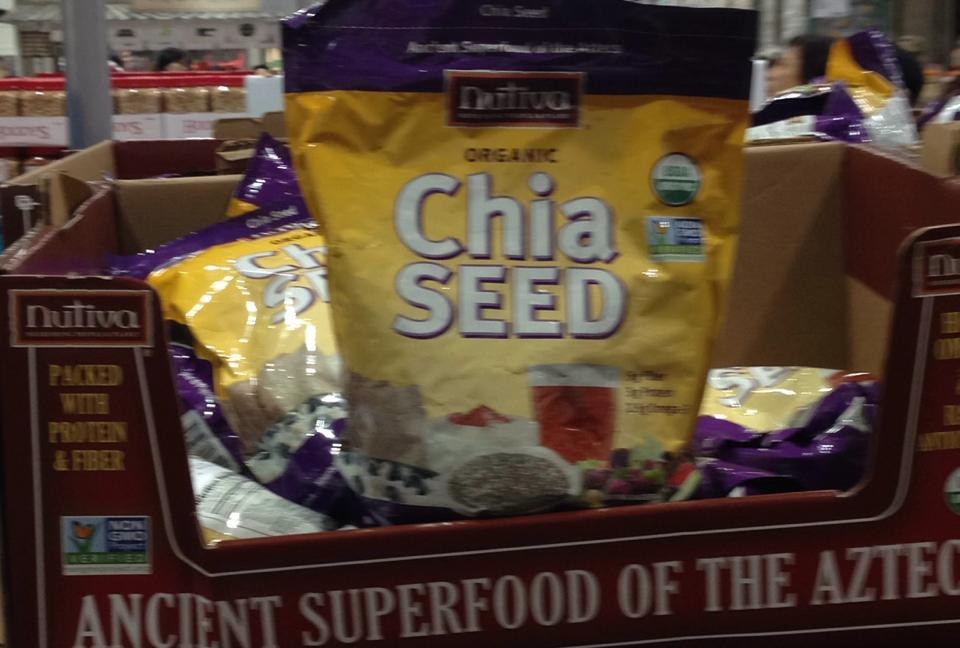 